ТЕХНИЧЕСКОЕ ЗАДАНИЕ на подготовку документации по планировке территориидля размещения линейного объекта "Участок железнодорожного пути на производственно-складской базе"Наименование (вид) градостроительной документацииДокументация по планировке территории (проект планировки и проект межевания) для размещения линейного объекта "Участок железнодорожного пути на производственно-складской базе" (далее – документация по планировке территории).Организация – заказчикПодготовку документации по планировке территории осуществляет закрытое акционерное общество "Лесозавод 25" (зарегистрированное инспекцией Федеральной налоговой службы по г.Архангельску 19 июня 
1998 года за основным государственным регистрационным номером 1022900521071, ИНН 2928001265).Проектная организацияОпределяется организацией – заказчиком.Назначение документацииВ целях обеспечения устойчивого развития территорий, выделения элементов планировочной структуры, установления границ земельных участков, предназначенных для строительства и размещения линейных объектов. Нормативно-правовая база для подготовки документацииГрадостроительный кодекс РФ, Земельный кодекс РФ, Свод правил "Градостроительство. Планировка и застройка городских и сельских поселений. Актуализированная редакция СНиП 2.07.01-89*", "СНиП 11-04-2003. Инструкция о порядке разработки, согласования, экспертизы и утверждения градостроительной документации", Генеральный план муниципального образования "Город Архангельск", Правила землепользования и застройки муниципального образования "Город Архангельск", иные законы и нормативные правовые акты Российской Федерации, Архангельской области, муниципального образования "Город Архангельск", с учетом положений нормативных правовых актов, определяющих основные направления социально-экономического и градостроительного развития муниципального образования "Город Архангельск", охраны окружающей среды и рационального использования природных ресурсов.2Требования к подготовке документации по планировке территорииДокументацию по планировке территории подготовить в соответствии 
с техническими регламентами, нормами отвода земельных участков для конкретных видов деятельности, установленными в соответствии с федераль-ными законами.Объект проектирования, его основные характеристикиЛинейный объект "Участок железнодорожного пути на производственно-складской базе".Размещение объекта предусмотреть в границах, указанных в приложении к техническому заданию.Информация о разрешенном использовании земельного участкаРазрешенное использование: для размещения линейного объекта.В соответствии с частью 4 статьи 36 Градостроительного кодекса Российской Федерации действие градостроительного регламента на земельные участки, предназначенные для размещения линейных объектов, 
не распространяется.Требования к составу и содержанию работПроект планировки территории состоит из основной части, которая подлежит утверждению, и материалов по ее обоснованию.Основная часть проекта планировки территории включает в себя:раздел 1 "Проект планировки территории. Графическая часть";раздел 2 "Положение о размещении линейных объектов".Материалы по обоснованию проекта планировки территории включают в себя:раздел 3 "Материалы по обоснованию проекта планировки территории. Графическая часть";раздел 4 "Материалы по обоснованию проекта планировки территории. Пояснительная записка".Раздел 1 "Проект планировки территории. Графическая часть" должен быть представлен в виде чертежа (чертежей), выполненного на цифровом топографическом плане, соответствующем требованиям, установленным действующим законодательством.Содержание всех указанных разделов должно соответствовать требованиям Положения о составе и содержании проектов планировки территории, предусматривающих размещение одного или нескольких линейных объектов, утвержденного постановлением Правительства РФ 
от 12.05.2017 № 564.Объединение нескольких чертежей раздела 1 "Проект планировки территории. Графическая часть" и раздела 3 "Материалы по обоснованию проекта планировки территории. Графическая часть" в один допускается при условии обеспечения читаемости линий и условных обозначений графических материалов.Проект межевания территории включает в себя чертежи межевания территории, на которых отображаются:красные линии, утвержденные в составе проекта планировки территории;3линии отступа от красных линий в целях определения места допустимого размещения зданий, строений, сооружений;границы образуемых и изменяемых земельных участков на кадастровом плане территории, условные номера образуемых земельных участков;границы территорий объектов культурного наследия;границы зон с особыми условиями использования территорий;границы зон действия публичных сервитутов.Проект межевания включает в себя чертежи межевания территории,  на которых отображаются границы существующих и (или) подлежащих образованию земельных участков, в том числе предполагаемых к изъятию для государственных или муниципальных нужд, для размещения таких объектов.В проекте межевания территории должны быть указаны:площадь образуемых и изменяемых земельных участков и их частей;образуемые земельные участки, которые после образования будут относиться к территориям общего пользования или имуществу общего пользования;вид разрешенного использования образуемых земельных участков 
в соответствии с проектом планировки территории. Требования к результатам работы Принимаемые решения в ходе разработки документации по планировке территории должны быть обоснованными. Основные материалы документации по планировке территории должны соответствовать строительным нормам и правилам, нормативным документам в сфере градостроительства. При использовании карт и топографических планов, не предназна-ченных для открытого использования, имеющих гриф секретности, следует руководствоваться требованиями законодательства Российской Федерации 
о государственной тайне в объеме и порядке, которые установлены Прави-
тельством Российской Федерации.Подготовка документации по планировке территории осуществляется 
в соответствии с системой координат, используемой для ведения государственного кадастра недвижимости.Основные материалы документации по планировке территории 
в электронном виде должны быть совместимы с геоинформационной системой ГИС "ИнГео". Текстовые материалы документации по планировке территории должны быть выполнены в формате Word, табличные – Excel. Графические материалы документации по планировке территории выполняются 
в масштабе 1:25000 – 1:10000 – 1:5000 – 1:2000 – 1:1000. Документация по планировке территории на бумажной основе и в элек-тронном виде передается в департамент градостроительства Администрации муниципального образования "Город Архангельск".411. Порядок проведения согласования документации по планировке территорииДокументация по планировке территории после подготовки должна быть согласована разработчиком в следующем порядке с:департаментом градостроительства Администрации муниципального образования "Город Архангельск";департаментом транспорта, строительства и городской инфраструктуры Администрации муниципального образования "Город Архангельск";администрацией Исакогорского и Цигломенского территориальных округов Администрации  муниципального образования "Город Архангельск";организациями, эксплуатирующими линейные объекты (электропроводы, линии связи, трубопроводы, автомобильные, железные дороги и иные сооружения), находящиеся в пределах границ проектирования;правообладателями земельных участков.____________СХЕМАграниц проектируемой территории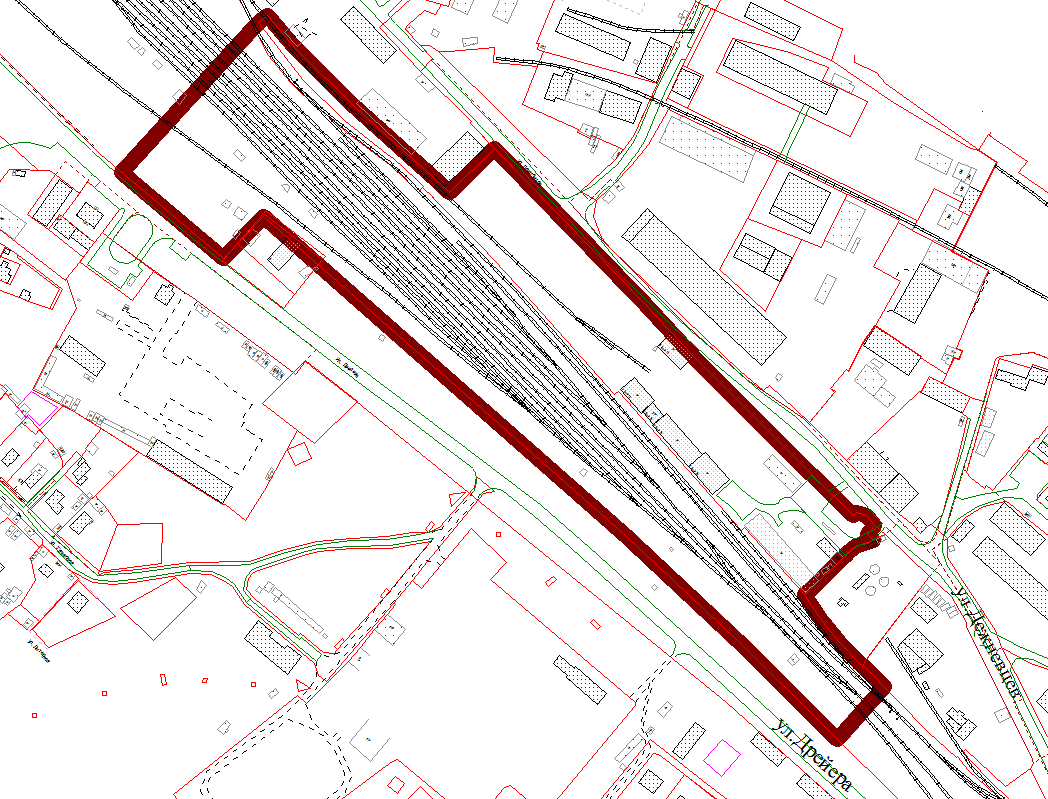 __________УТВЕРЖДЕНОраспоряжением Главымуниципального образования"Город Архангельск"от 21.03.2018 № 848рПРИЛОЖЕНИЕк техническому заданию на подготовку документации по планировке территории для размещения линейного объекта "Участок железнодорожного пути на производственно-складской базе"